UNIVERSIDAD DE GUADALAJARA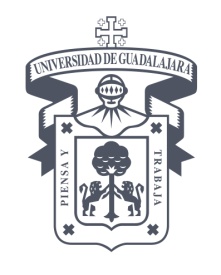 SISTEMA DE EDUCACIÓN MEDIA SUPERIORPREPARATORIA REGIONAL DE JOCOTEPECCOORDINACIÓN DE  TUTORÍASPLAN DE TRABAJO DEL TUTORActividades a realizar en el semestre*En este apartado se recomienda hacer alusión al diagnóstico grupal; en el caso de los tutores de segundo a sexto semestre, considerar el informe del tutor anterior; la observación que se realice sobre las necesidades del grupo y la charla con los tutorados y; a qué competencias genéricas del Marco Curricular Común se contribuye a través del plan de trabajo.Nombre del tutorGrado, grupo y turnoCalendario escolarPlantel:Breve Justificación que sustente las actividades programadas*ObjetivosMeta (s):ActividadFecha de ejecuciónRecursosEvidenciasN° de competencia a la que abona y atributo (s).Nombre y firma del tutorVoBoLic. Gersom Preciado RodríguezCoordinador de tutorías